Муниципальное дошкольное образовательное бюджетное учреждение Ирбейский детский сад № 4 «Дюймовочка» ПРИКАЗ№ 65                                                                            от 19 октября 2020 г.«Об обеспечении пожарной безопасности»     На основании требований Правил противопожарного режима в Российской Федерации, утвержденных постановлением Правительства РФ от 25.04.2012 № 390 "О противопожарном режиме", Правил пожарной безопасности для общеобразовательных школ, профессионально-технических училищ, школ-интернатов, детских домов, дошкольных, внешкольных и других учебно-воспитательных учреждений (ППБ-101-89), утвержденных приказом Гособразования СССР от 04.07.1989 № 541, норм Федерального закона от 22.07.2008 № 123-ФЗ "Технический регламент о требованиях пожарной безопасности" - и в целях улучшения работы по обеспечению пожарной безопасности ПРИКАЗЫВАЮ:Ответственность за пожарную безопасность МДОБУ Ирбейский детский сад №4 «Дюймовочка» оставляю за собой. 1.1.В случае отсутствия руководителя МДОБУ  ответственного за противопожарную безопасность в момент возникновения пожара,  возложить ответственность за организацию эвакуации воспитанников и персонала на заместителя заведующей по административно- хозяйственной части, Палыхань Светлану Валерьевну.Действия заместителя заведующей по административно- хозяйственой части:- незамедлительно сообщить о пожаре по телефону 01 и по другим телефонам, указанным на памятке;- организовать эвакуацию детей и сотрудников в соответствии с планом эвакуации МДОБУ;- осуществить руководство тушением пожара имеющимися средствами;- принять меры к эвакуации документов и материальных ценностей;- организовать встречу пожарной команды для указания кратчайших путей подъезда к зданию.2.  В случае возникновения пожара назначаются ответственным за эвакуацию детей в блоке, где расположены группы:1-11 – воспитатели: Хоменко Валентина Васильевна, Ховрус Виктория Леонидовна, младший воспитатель- Шаферова Мария Валерьевна,1.19- воспитатели: Головнина Лариса Михайловна, Полещук Татьяна Дмитриевна, младший воспитатель-Батурина Олеся Михайловна,1.33- воспитатели: Широкова Ольга Михайловна, Вьюшкова Анастасия Евгеньевна, младший воспитатель- Яковлева Ольга Евгеньевна,1.26- воспитатели: Дидбаридзе Надежда Викторовна, Кузьменко Светлана Викторовна, младший воспитатель Линевская Екатерина Владимировна,2.11- воспитатели: Дюганова Жанна Геннадьевна, Босс Олеся Валерьевна, младший воспитатель- Василишина Марина Васильевна, 2-18- воспитатели: Охота Наталья Михайловна, Эллер Светлана Петровна, младший воспитатель - Прохоренко Ольга Васильевна,2-25- воспитатели: Кашина Юлия Сергеевна, Антонюк Надежда Викторовна, младший воспитатель - Демидова Татьяна Михайловна, 2-4- воспитатели: Левченко Светлана Владимировна, Пржегарлинская Лилия Александровна, младший воспитатель- Ивановская Евгения Олеговна,2-21- инструктор по физической культуре Киреева Татьяна Владимировна, воспитатель группы, чьи дети находятся на занятии. 2-32- музыкальный руководитель Шикова Екатерина Владимировна, Кавуненко Элеонора Сергеевна, воспитатель группы, чьи дети находятся на занятии.2-34- учитель-логопед:  Бедаш Людмила Васильевна, Фомина Татьяна Анатольевна, Кавуненко Элеонора Сергеевна, педагого-психолог-Наумова Елена Викторовна.2.Ответственность во время проведения массовых мероприятий, утренников, вечеров возложить на ответственных за проведение мероприятий – специалистов, осуществляющих данную деятельность.2.1. Вменить в обязанность ответственному лицу обязательную проверку путей эвакуации воспитанников до начала проведения мероприятий.3. Ответственным за пожарную безопасность на пищеблоке назначить шеф-повара Парфентьеву Евгению Александровну. Шеф-повару:                                                                                                         -оповестить о пожаре:  пожарную охрану по телефону 01, назвать свою фамилию, адрес учреждения, место возгорания;                                                    -сообщить о случившемся руководству ДОУ;                                                               -тушить пожар имеющими средствами пожаротушения;                                               -при необходимости и возможности отключить электроэнергию.4. Возложить ответственность за оказание медицинской помощи в случае 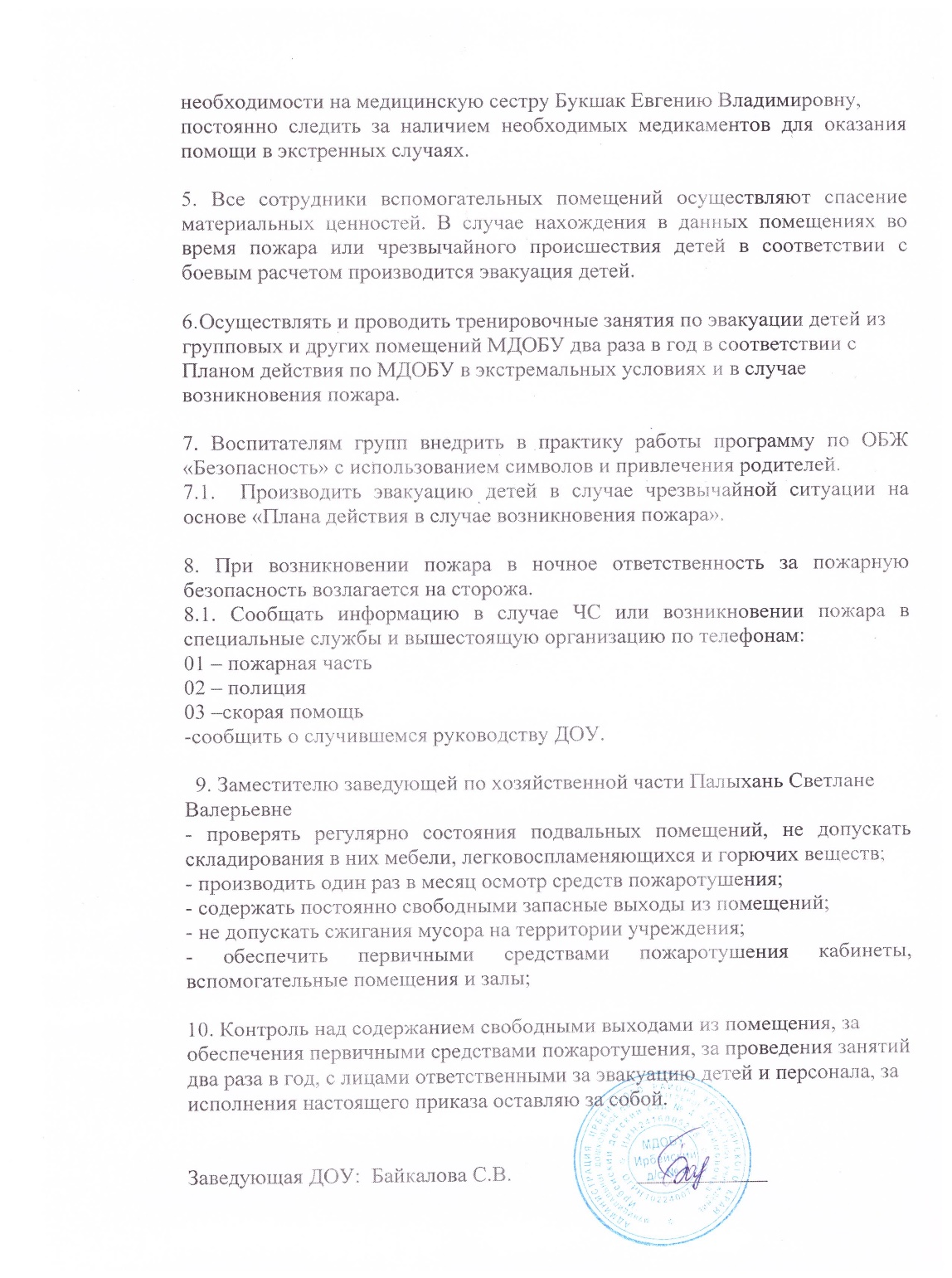 